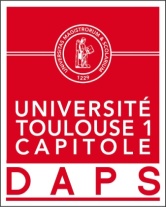                                  Jeanne PEGOT-OGIERSport de Haut niveau                           Equitation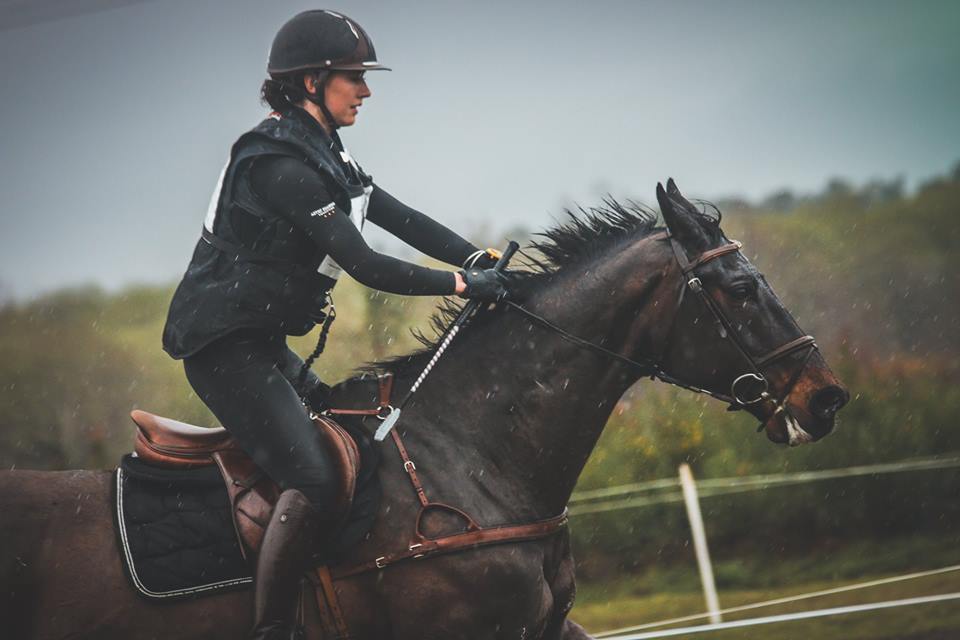 Formation : DroitAnnée d’étude : Licence 1 Catégorie : Sportive de Bon Niveau National (SBNN)Club de compétition : Ecurie Gwendolen Fer (Saint LéonNiveau : National/InternationalJours d’entraînements : 